November 25, 2020Dear Orange County Colony Members,The Executive Board of the Orange County Colony of the California Society of Mayflower Descendants proudly announces the 2020/21 scholarship program for students attending college, undergraduate or graduate level students or a graduating high school seniors, who are either a member or have a direct lineage connection or share bloodline (i.e., niece, nephew, grandniece, grandnephew, cousin) to a member of the Orange County Colony Mayflower Descendants. The applicant or his/her family member must be an OC Colony member in good standing for at least one year as of the date of the application. There will be no restrictions on age (if meets eligibility requirements) prior winner status, or residence of the member or applicant.Scholarships will be awarded as follows: $1,500 First Place, $1000 Second Place, $500 Third Place. The applicant package must be complete and contain each of the following items:Scholarship ApplicationEssay of 750 words     A letter of recommendation from the parent or grandparent or person whose direct lineage qualifies the student for competition.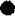 The topic for the 2020/21 essay is:Jamestown and Plymouth were the earliest permanent English colonies established in America. Compare and contrast these two colonies, describing what each did to establish themselves as long term settlements.Essays will be evaluated for content. organization, style, references and grammar. All entries must be typewritten, and sources cited in appropriate bibliographic style. The essayist is encouraged to cite one of the two references from: the following sources listed below.-Mann. Charles C. 2006. 1491: New Revelations of the Americas Before Columbus. New York: Random I-louse. -Stratton, Eugene Aubrey. 1986. Plymouth Colony; Its History and People 1620-1691. Salt Lake City: Ancestry     PublishingThe application packet due date is March 1, 2021. Students will be notified and award money distributed in April 2021. The winners will be recognized at the Annual Membership Meeting, April 24, 2021, as well as on the Mayflower Compact Day, November 2021, if winners are not available to attend in April. Attendance is not mandatory to receive the scholarship. The application materials may be scanned and sent via email to teachrsuz@aol.com or mailed via US Postal Service. Mail/Postmarked no later than March 1, 2021 to:Susan Knowles, 5711 Richmond Ave., Garden Grove, CA, 92845.Warm Regards,Susan Knowles, Scholarship Committee Chairman/FacilitatorOrange County Colony of Mayflower DescendantsCALIFORNIA SOCIETY OF MAYFLOWER DESCENDANTSORANGE COUNTY COLONY2021 SCHOLARSHIP APPLICATIONDEADLINE TO APPLY: March 1, 2021The following criteria must be met for the 2020/21 Scholarship Contest application process to be successful. The Scholarship will be awarded in April 2021 and the winners recognized at the April 2021 meeting or the November 2021 Compact Meeting. Scholarships will be awarded as follows: $1,500 First Place, $1 ,000 second place, $500 third place.Applicant must be a college undergraduate, graduate student or a graduating high school senior.Applicant must be a member, or have a direct lineage connection, or share a Mayflower blood line (i.e., child, grandchild, etc., niece, nephew, grandniece, grandnephew, cousin) with a member in good standing of the Orange County Colony Mayflower Descendants.There will be no restrictions on age (if meets eligibility requirements), prior winner status or the residence of the member or applicant. The applicant or his/her family sponsor must be an OC Colony member in good standing for at least one year as of the date of the application.Name of Applicant: Telephone Number/Email Address: Home Address: ______________________________________________________________________Who is your lineage connection to the Orange County Colony? __________________________Name, address, relationship, General Society Number & California Society Number:Instructions:The applicant package must be complete and contain each of the following items:Scholarship Application (this page)A Mayflower essay no longer than 750 words addressing the following subject:Jamestown and Plymouth were the earliest permanent English colonies established in America. Compare and contrast these two colonies, describing what each did to establish themselves as long term settlements.A letter of recommendation from the parent, grandparent, aunt or uncle whose lineage qualifies the student for the competition.The application materials may be scanned and sent via email to teachrsuz@aol.com or mailed via the US Postal Service. Mail/Postmark no later than March 1, 2021, to:Susan Knowles, 5711 Richmond Ave, Garden Grove, CA. 92845.       Article X                                                                              Colony ScholarshipSection 1. Scholarships shall be awarded annually to college students, undergraduate or graduate level or a graduating high school senior who is either a member, or has a direct lineage connection, or shares a Mayflower blood line (i.e., niece, nephew, grandniece, grandnephew, cousin) with an Orange County Colony member in good standing for at least one year as of the date of the application.Section 2. A Scholarship Committee of three shall be appointed to (a) encourage interest and contributions to the Colony Scholarship Fund; (b) recommend the amount of scholarships; (c) choose the essay theme; (d)distribute annual notification of scholarships to all members of the Colony by February 1 of each year; (e) call for applications to be mailed to the Committee chair by March 15; (f) appoint a committee of judges to review the applications and essays for the winning recipients; and (g) Scholarship Committee chair shall notify the Executive Board of the winners and shall notify the winners and invite them to the Annual Meeting in April to receive the scholarships. If they cannot attend the meeting, the scholarship funds will be sent to them.